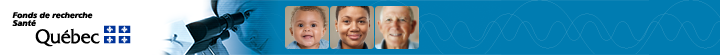 Cliquez ici pour taper le nom du centre ou de l'institutPrésenté par Cliquez ici pour taper le nom du directeur ou de la directriceIdentification des établissements physiques constituant le centre ou l’institut de rechercheÉnumérez chacun établissements. Vous pouvez ajouter des lignes au tableau si nécessaire.Nombres de chercheurs et chercheuses à équivalent temps pleinVeuillez-vous référer à la définition d’un équivalent temps plein à la page 9 des règles du programme de subvention des Centres et Instituts de rechercheLe dépôt de ce formulaire n’est pas obligatoire mais est fortement recommandé pour les centres et instituts de recherche voulant soumettre une lettre d’intention dans le cadre du programme de subvention des Centres et Instituts de recherche du FRQS.Programme de subvention des Centres et Instituts de recherche – 2019-2020DÉCLARATION D’INTÉRÊTCoordonnées du directeur ou de la directrice du centre/institut de rechercheCoordonnées du directeur ou de la directrice du centre/institut de rechercheCoordonnées du directeur ou de la directrice du centre/institut de rechercheCoordonnées du directeur ou de la directrice du centre/institut de rechercheNomPrénomTitre (Mr, Mme, Dr, Dre, etc.)NIP (si applicable)Institution d’appartenanceAffiliation universitaireCourrielCourrielNom de l’établissementAdresse physique Affiliation universitairePrésentation et intérêts du centre/institut de recherche (Maximum 1 page)Donnez, de façon succincte, un aperçu de la programmation de recherche du centre/institut, de ses effectifs et de son expertise. Expliquez son caractère innovant et comment il se distingue des autres centres et instituts de recherche actuellement financés par le FRQS. Décrire brièvement les l’intérêts visés par le dépôt d’une demande de soutien au programme de subvention des centres et instituts de recherche.  Veuillez utiliser la police de type Arial, taille 10 pt, interligne simple.AppuiVeuillez joindre la signature de la direction de l’établissement gestionnaire ainsi que la signature du directeur ou de la directrice du centre/institut proposé. La signature de l’établissement gestionnaire démontre l’appui à la demande de financement du centre/institut et le soutien qui sera apporté par l’établissement dans le cas où le centre/institut serait financé par le programme de subvention des Centres et Instituts de recherche du FRQS.Signature direction de l’établissement gestionnaire : (Nom et titre)Date : jj-mois-AAAASignature directeur ou directrice du centre/institut proposé : (Nom et titre)Date : jj-mois-AAAA